Kočka Vločka a obilí Kočka Vločka se spokojeně protáhla, protože brzy ráno ulovila ve stodole myš a teď vylízala z mističky poslední kapku mléka. Chvilku si hověla s plným bříškem na peci, do které Růženka přikládala další polínko. V nose ji zašimrala vůně čerstvě upečených tvarohových buchet. Máte rádi buchty? Které pečivo máte nejraději? „Růženko,“ zavrněla Vločka zvědavě, „ukážeš mi prosím, kde sis ulovila ty buchty? Vím, že mlíčko dojí naše kravička Jitka, ale buchtu jsem nikde běhat, ani na poli růst neviděla.“ „Ale viděla,“ zasmála se Růženka. „Zrovna včera jsi šmejdila po poli, kde dozrává obilí. Jen od zrníček obilí až k pečivu je ještě dlouhá cesta.“ 	Víte, jak se z obilí vyrobí mouka a z ní pak pečivo?To je pravda, kočka Vločka obilí dobře zná – plíží se po polích, kde myšky sbírají zrnka pšenice nebo žita a křečkové si z nich dělají zásoby na zimu. Ale že by obilí bylo tak dobré jako čerstvě upečená tvarohová buchta nebo křupavý chleba? Vločka se rozhodla, že bude jako detektiv pečlivě sledovat zrnka obilí a že přijde na to, jakým kouzlem se z nich stanou ty dobroty, o které se s ní Růženka občas rozdělí. Říkejte si básničku:Obilíčko, obilí,už jsme z pole sklidili,odvezli je do stodoly,chleba budou plné stoly,a koláčů vrchovato,zalesknou se jako zlato.Netrvalo dlouho a jednoho dne, uprostřed léta, Vločku brzy ráno vzbudily skřípavé kovové zvuky. Josef si brousil svoji kosu, stejně jako další pomocníci, kteří přijeli na žně. Vločka se trochu bála všech těch ostrých nástrojů, tak se obloukem vyplížila ven, uvelebila se ve stínu kozího chlívku a pozorovala, jak zlatavé klasy obilí mizí pod rukama sekáčů. Ti postupovali polem v řadách za sebou a hned za nimi šli další pomocníci a obilí svazovali do snopů. Vločce se to moc líbilo, snopy jí připomínaly malé domečky, těšila se, že se v nich bude schovávat před sluníčkem a číhat v nich na myši. Pamatujete si, co jsou to snopy? Po týdnu ale Růženka začala snopy z pole sklízet do stodoly. „Nech mi tu něco,“ zlobila se na ni Vločka. „To nejde, sláma už pěkně proschla a my využijeme každé zrnko. Pojď do stodoly, tam je to lepší.“ Vločka se tedy rozvalila na pěkně hladké a chladivé podlaze ve stodole. „A jéje, Vločka leží přímo na mlatu, ta ví dobře, kde se něco bude dít,“ chytil se za hlavu Josef. Co myslíte, že se ve stodole chystá?Vysadil ji nahoru za trámy, aby mohl podlahu pořádně udusat a uhladit. Vločka tam seděla, ani nedutala, byla zvědavá, co se ve stodole chystá. Na udusanou podlahu rozložili plachtu a na ni teď všichni nosili klasy obilí a chystali si cepy. Vločce se moc nelíbily, byly to dlouhé tyče s těžkým dřevěným obuškem a Vločka si zakryla packou oči. „Josífku, opatrně s těmi cepy, máte mlátit obilí, ale vypadá to, že byste se s nimi mohli pomlátit navzájem!“ Josífek a dva pomocníci obcházeli dokola, střídali se v mlácení a u toho si společně říkali: My – jsme – tři, vez – mi – cep, dám – ti – chléb. Na každou slabiku střídavě jeden z nich udeřil cepem do obilí, a tak se Vločka už nebála, že by se cepy uprostřed srazily. Říkejte si společně a tleskejte do rytmu:My – jsme – tři, vez – mi – cep, dám – ti – chléb.Až se říkanku naučíte, rozdělte se na tři skupinky a střídavě, skupinka po skupince, tleskejte. Dokážete to nepoplést stejně jako pomocníci, kteří mlátili obilí?My (1)jsme (2)tři (3)Vez- (1)mi (2)cep (3)Dám (1)ti (2)chléb (3)Za chvíli už mohli vymlácená zrna, která zůstala na plachtě, nasypat do pytlů. Slámu, která zbyla, uložili do stodoly a budou s ní podestýlat zvířatům v zimě ve chlévě. Co znamená „podestýlat“ zvířatům? Proč je potřeba mít na zimu dost slámy? Vločka se schovala mezi pytle s obilím a čekala, co se s nimi bude dít dál. Nejradši by byla, kdyby se v pytlích teď objevil chleba a buchty, ale to se nestalo. Josífek začal pytle nakládat na vůz a volal na Růženku, že jede… Kam asi Josífek vezl pytle s obilím?Veze obilí k mlynáři do mlýna. „Počkej, Josífku, ještě jsi tu pár pytlů zapomněl!“ volala na něj Vločka, když už se chystal zapřáhnout koně. „Děkuju, Vločko, ale já jsem je tam nechal schválně,“ pohladil ji po ustarané hlavičce Josef. „Na jaře zasejeme to obilí na pole a vyrostou nám z něj zase nové klasy, víš? Pojeď se mnou do mlýna, tam se ti bude líbit!“ Vločka si tedy vyskočila na vůz a sledovala, kudy jedou. Mlýny buď pohání voda, nebo vítr. U nás v Čechách bývaly obvyklejší větrné mlýny, i když se jich dodnes moc nedochovalo. Viděli jste někdy opravdové mlýnské kolo? Mlynář měl svůj mlýn nahoře na kopci, kde hodně fouká vítr. Ten roztáčel obrovské lopatky, které pak uvnitř otáčely těžkými kameny. Vločka pozorně sledovala, jak se pšenice z pytle sype do násypky, z té padá pod obrovský mlýnský kámen, který zrníčka rozdrtí na hrubou bílou mouku, Tu pak mlynář nasypal znovu pod menší kámen, aby byla mouka jemnější. Vločka se drápky držela Josífka za vestu, aby náhodou nespadla do soukolí mlýnských kamenů – au au, to by bolelo! Mlynář pečlivě smetl mouku do plátěných pytlů, rozloučil se s Josefem, který naložil pytle na vůz, a vydali se domů. Víte, co je nekonečná říkanka? Vyzkoušejte si jednu takovou:Jede teta Malvínana oslíku ze mlýna.Veze mouku za zlatku,má jí plnou ošatku.A že zrovna vítr vál,rozfoukal tu mouku v dál.Teta zbledla ve tváři:„Musím zpátky k mlynáři!“Jede teta Malvína…Tam už je vítala Růženka: „To budeme mít zásoby mouky na zimu!“ radovala se. „Vločko, ty musíš mouku i zrní dobře hlídat, aby se nám do nich nepustily myši!“ Takový úkol se Vločce moc líbil. Teď se ale šla podívat do kuchyně, kde Růženka už zadělávala těsto na chleba. Pekli jste někdy doma chleba? Nebo ho kupujete v obchodě? „Vidíš, Vločko? Mouku smíchám s vodou, přidám kvásek, který v těstu udělá ty bubliny, přidám pak jen trochu soli a kmínu a těsto dám k tobě nahoru na pec kynout. Ne, abys ho ochutnávala!“ pohrozila Vločce s úsměvem. Vločka trpělivě čekala, až těsto vykyne a Růženka zadělá bochník, který taky nějakou dobu nechá vykynout a pak ho upeče v peci. Za odměnu, že byla tak trpělivá, pak dostala kus teplého, voňavého chleba i s kusem masa z polévky. To byla dobrota!Pamatujete si, co všechno se muselo udělat, aby se ze zrnek obilí stal chléb? 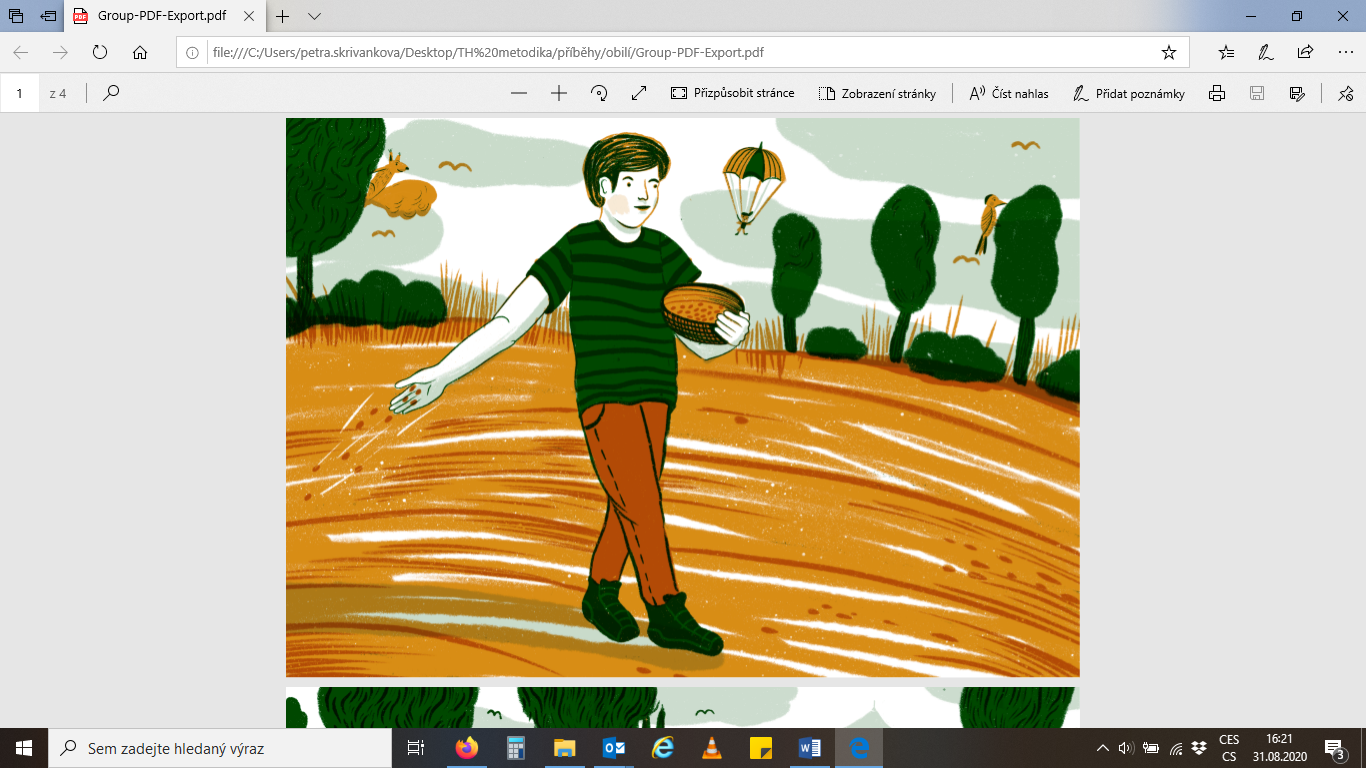 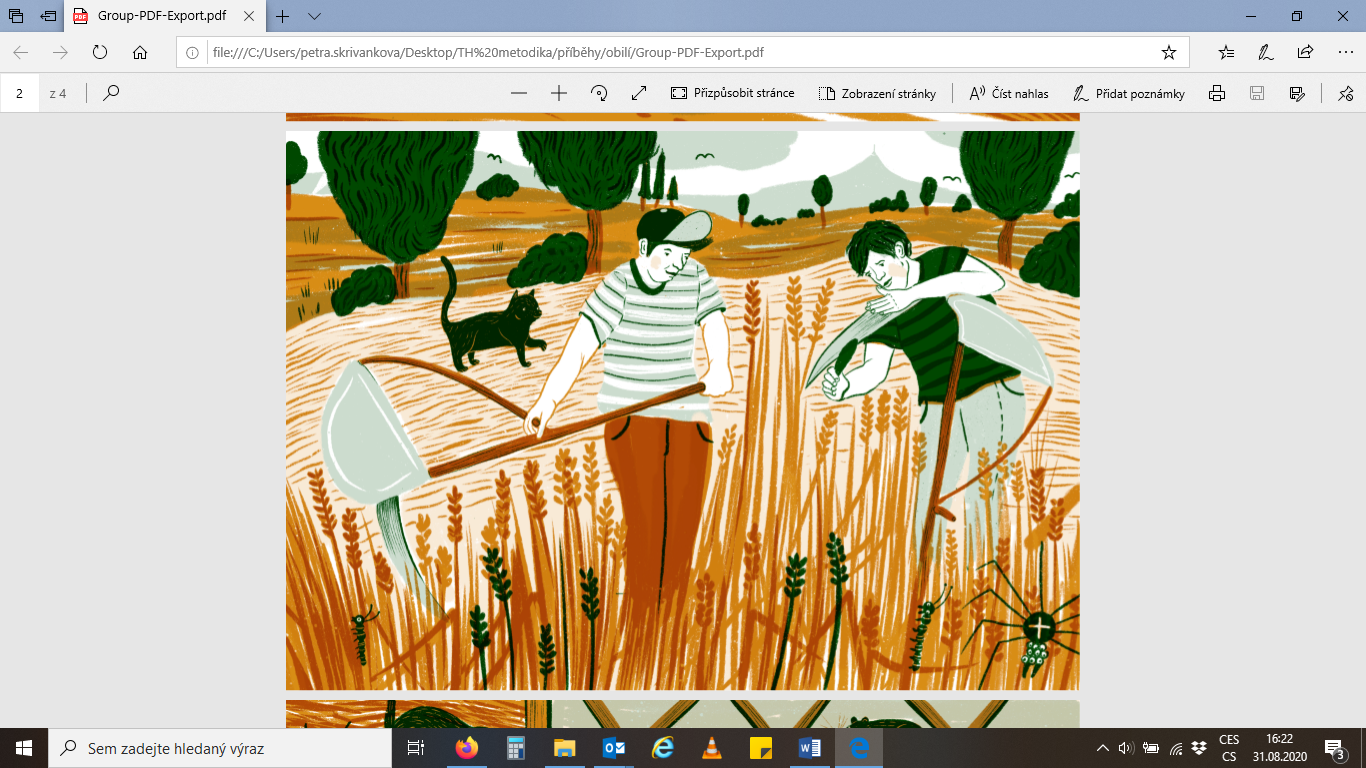 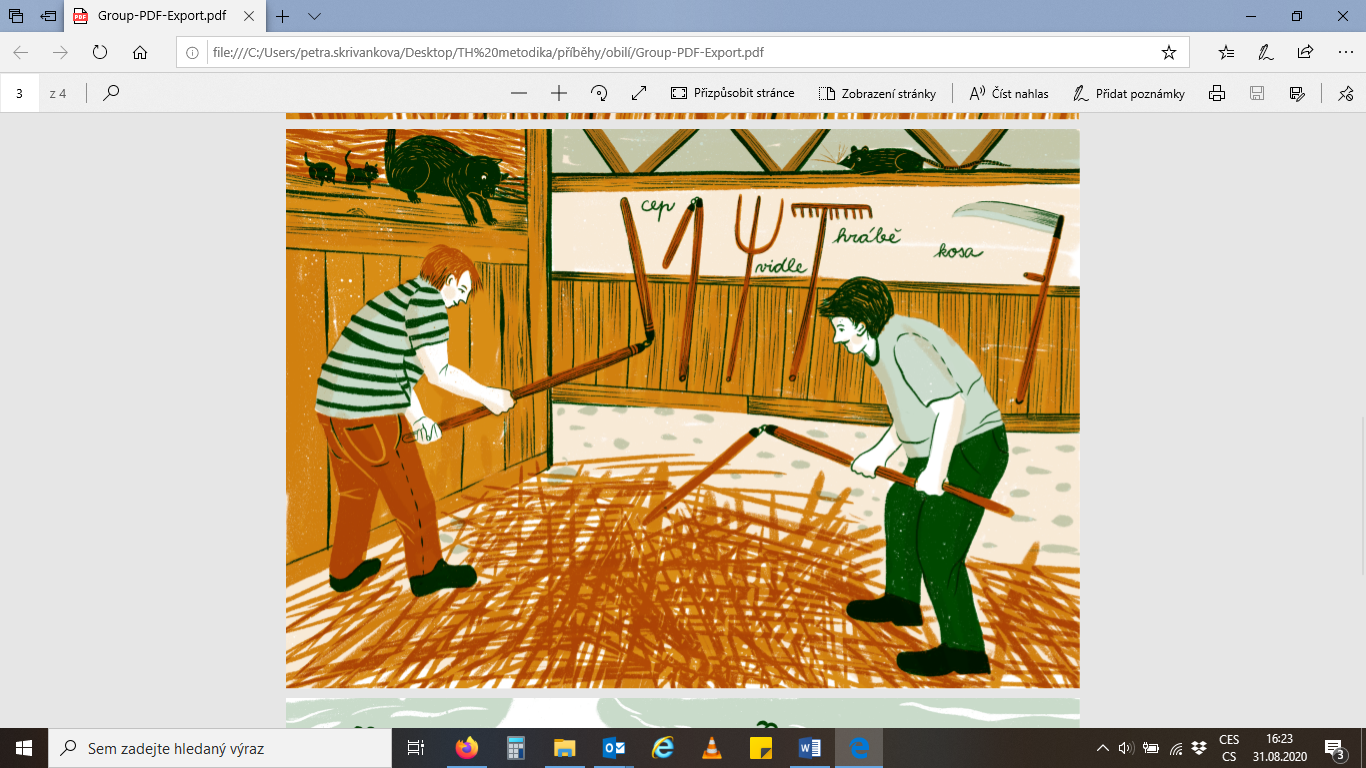 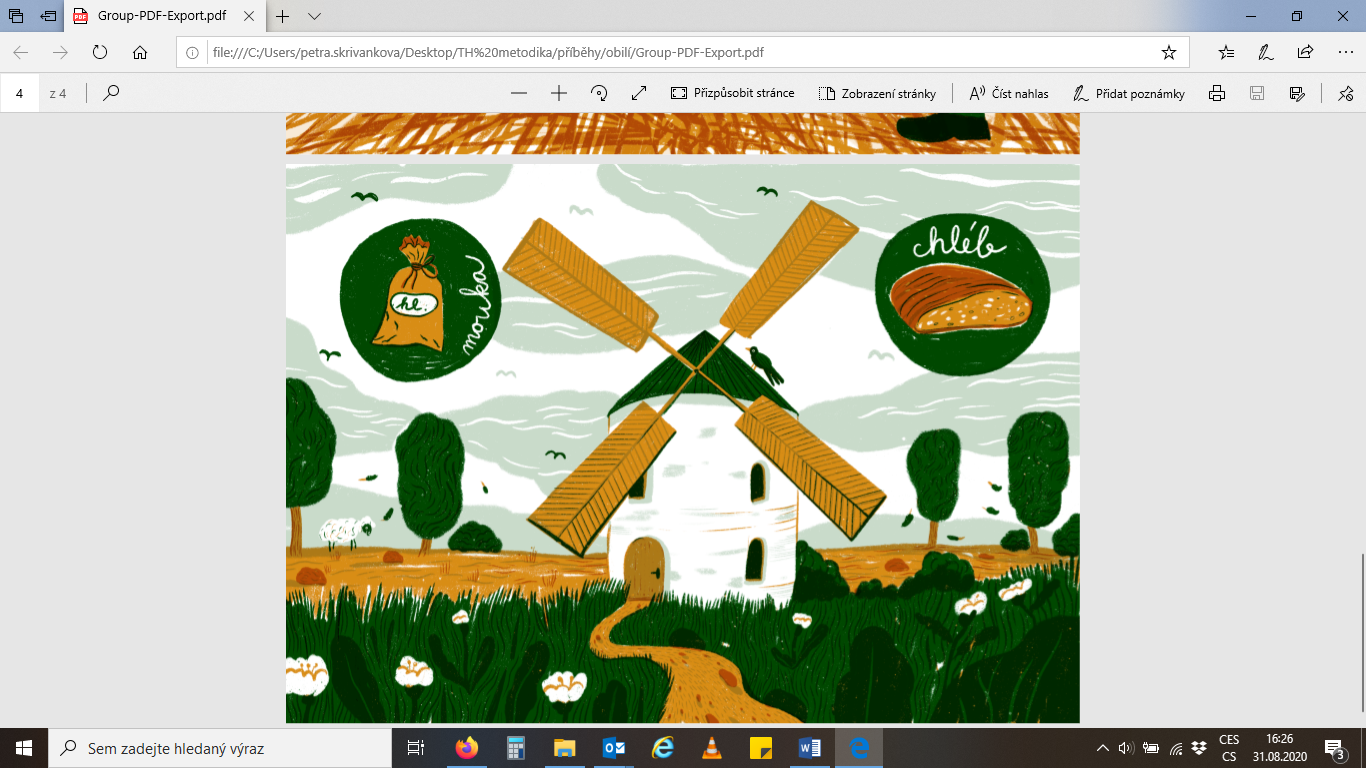 